 СТЕПНОВСКОЕ МУНИЦИПАЛЬНОЕ ОБРАЗОВАНИЕ СОВЕТСКОГО МУНИЦИПАЛЬНОГО РАЙОНА  САРАТОВСКОЙ ОБЛАСТИ 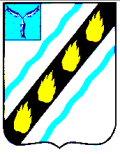 СОВЕТ ДЕПУТАТОВ третьего созыва РЕШЕНИЕ  от 20.09.2013 № 1 Об избрании главы Степновского  муниципального образования  соответствии со статьей 25  Устава Степновского муниципального образования Советского муниципального района, Совет депутатов РЕШИЛ:  Избрать главой Степновского муниципального образования Табакова Сергея  Васильевича  –  депутата  Совета  депутатов  Степновского муниципального образования.  Настоящее решение вступает в силу со дня его принятия и подлежит официальному обнародованию в установленном порядке.  Председательствующий на  заседании Совета депутатов            С.В.Табаков                                                               